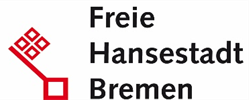 Eine Stärke Bremens mit seinen rund 550.000 in der Stadt lebenden Menschen ist seine Vielfalt: es gibt urbane sowie ländliche Stadtteile, die Nähe zur Weser, moderne Wissenschaftsorte, etliche Parks und Kultureinrichtungen – all das und vieles mehr ist dank der kurzen Wege gut und schnell zu erreichen. Unsere senatorische Behörde ist für Landes- und Kommunalaufgaben der Abteilungen Umwelt, Bau und Verkehr zuständig. Rund 500 Beschäftigte setzen ihr berufliches Können dafür ein, Projekte zu entwickeln und zu steuern, Genehmigungen zu erarbeiten und einen guten, umfassenden Service für die Bürgerinnen und Bürger zu bieten.In der Abteilung 6 „Stadtplanung, Bauordnung“ ist im Referat 65 „Bauordnung Gesamtstadt“ zum nächstmöglichen Zeitpunkt die Stelle  einer/s Technischen Beschäftigten bzw. 
Beamtin/Beamten in der BauordnungEntgeltgruppe 12 TV-L/ Besoldungsgruppe A 12 Kennziffer: 2019/650-X
zu besetzen.Im Abschnitt „Sonderbau“ wird die öffentliche Sicherheit und Ordnung bei Sonderbauten überwacht. Dort arbeiten Sie in einem hochkompetenten Team von derzeit 8 Personen an herausragenden Bauvorhaben in der Stadtgemeinde Bremen. Ihre Aufgabe dabei ist schwerpunktmäßig die Beurteilung komplexer Baugenehmigungsverfahren sowie die Bauberatung der Planenden.Wir freuen uns auf Ihre Bewerbung, wenn Sie eine ambitionierte Persönlichkeit mit Überzeugungskraft sind und Erfahrungen für nachfolgend genannte Aufgabengebiete mitbringen: Sachbearbeitung im Genehmigungs- und Überwachungsverfahren, einschließlich planungs- und bauordnungsrechtlicher Beurteilung sowie der Prüfung des BrandschutzesPrüfung und Wertung der Stellungnahmen beteiligter Dienststellen, Koordinierung der Prüfungsergebnisse, wiederkehrende Prüfungen sowie Stellungnahmen zu Genehmigungsverfahren anderer Stellen (z.B. nach BImSchG)Feststellung und Wertung von Ermessens-, Ausnahme- und BefreiungssachverhaltenBauberatung für Architektinnen/Architekten, Fachplanerinnen/Fachplaner und Bauherrinnen/ Bauherrenenge Kooperation mit den Prüfingenieurinnen/ Prüfingenieuren für BrandschutzBaustellenüberwachung sowie bauaufsichtlicher BereitschaftsdienstSie bringen mit: Diplom-Ingenieurprüfung (technische Fachhochschule) oder ein mit dem Bachelorgrad abgeschlossenes Studium der Fachrichtung Hochbau/Architektur oder Bauingenieurwesenmehrjährige Berufserfahrung, möglichst in der Genehmigungsplanung von SonderbautenDarüber hinaus erwarten wir von Ihnen:fachliche Kompetenz in der Beurteilung der Zulässigkeit von Vorhaben (bauordnungs- und planungsrechtlich) sowie Kenntnisse im vorbeugenden BrandschutzAusgeprägte Kommunikationsfähigkeit sowie DienstleistungsorientierungOrganisationsgeschick und ein effizienter sowie kooperativer Arbeitsstilgute PC-KenntnisseBereitschaft zur FortbildungDas können Sie von uns erwarten:einen unbefristeten und zukunftssicheren Arbeitsplatz im öffentlichen Dienst flexible Arbeitszeiten sowie Angebote zur Vereinbarkeit von Beruf und Familieberufliche Entwicklungsmöglichkeiten durch Fort- und Weiterbildunggezielte Programme zur Gesundheitsförderung, u. a. ein Angebot für eine Firmenfitness-Mitgliedschaftein gefördertes Jobticket des öffentlichen PersonennahverkehrsFür telefonische Auskünfte stehen Ihnen die Referatsleiterinnen Frau Dr. Agatz (Tel.: 0421 361-5423) und Frau Preuß (Tel.: 0421 361 85396) sowie Frau Eilers vom Bewerbermanagement (Tel.: 0421 361 12029) gerne zur Verfügung. Bewerbungshinweise:Teilzeitarbeit ist grundsätzlich möglich. Einzelheiten sind ggf. mit der Dienststelle zu vereinbaren. Um die Unterrepräsentanz von Frauen in diesem Bereich abzubauen, sind Frauen bei gleicher Qualifikation wie ihre männlichen Mitbewerber vorrangig zu berücksichtigen, sofern nicht in der Person eines Mitbewerbers liegende Gründe überwiegen. Frauen werden deshalb ausdrücklich aufgefordert, sich zu bewerben. Schwerbehinderten Menschen wird bei im Wesentlichen gleicher fachlicher und persönlicher Eignung der Vorrang gegeben. Bewerbungen von Menschen mit Migrationshintergrund werden begrüßt. Wir bitten Sie, uns von Ihren Bewerbungsunterlagen nur Kopien (keine Mappen) einzureichen; sie werden bei erfolgloser Bewerbung nach Abschluss des Auswahlverfahrens unter Berücksichtigung des § 15 Allgemeines Gleichbehandlungsgesetz vernichtet. Haben wir Ihr Interesse geweckt?Dann richten Sie bitte Ihre aussagefähige Bewerbung (gerne auch per E-Mail und zusammengefasst als ein einzelnes pdf-Dokument) mit einem aktuellen Zeugnis bzw. einer aktuellen Beurteilung (nicht älter als ein Jahr) unter Angabe der Kennziffer 2019/650-X innerhalb von drei Wochen nach Veröffentlichung dieser Ausschreibung anPerforma Nord				Bewerbermanagement			Schillerstr. 1					28195 Bremen Email: bewerbermanagement@performanord.bremen.de